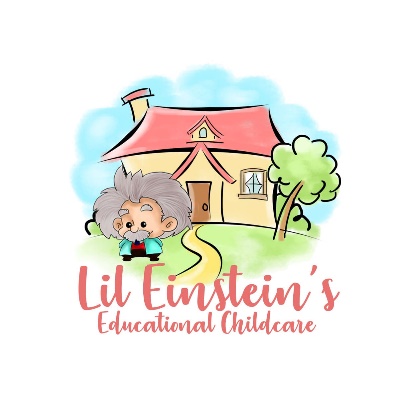 Non-Medication Consent Form